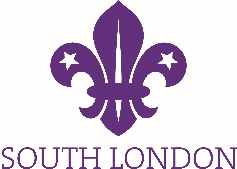 Your privacy is important to us, and we want to continue to communicate with our members, volunteers and supporters in a way which has their consent, and which is in line with UK law on data protection.  As a result of a change in UK law, we now need your consent to how we contact you. Please fill in the contact details you want us to use to communicate with you:By signing this form you are confirming that you are consenting to [INSERT NAME OF SCOUT GROUP], holding and processing your personal data for the following purposes (please tick the boxes where you grant consent):-I consent to you contacting me by:To keep me informed about:Important informationYou can grant consent to all the purposes; one of the purposes or none of the purposes listedWhere you do not grant consent we will not be able to use your personal data; (so for example we may not be able to let you know about particular forthcoming activities and events outside of our Scout Group’s activities); except in certain limited situations, such as where required to do so by law or to protect members of the public from serious harm. You can find out more about how we use your data from our “Privacy Notice” which is available from [INSERT WHERE YOUR PRIVACY NOTICE CAN BE FOUND/OBTAINED].You can withdraw or change your consent at any time by contacting your child’s Leader, our Group Scout Leader, our Data Protection Lead or by emailing [INSERT EMAIL ADDRESS].Please note that all processing of your personal data will cease once you have withdrawn consent, other than where this is required by law, but this will not affect any personal data that has already been processed prior to this point.Your name:Your child’s nameAddressAddressPost CodeEmail AddressPhone NumberPostphoneemailtextnews, events, activities at [INSERT NAME OF ORGANISATION] (note you can unsubscribe from our e-bulletins/email circulars at any time)To send information about specific fundraising activities and eventsSignedDated